Local News Initiative Gets $20M InvestmentThe John S. and James L. Knight Foundation and the Lenfest Institute for Journalism today announced a $20 million fund for a new national initiative to strengthen local journalism for the digital age. The new fund, based in Philadelphia and equally funded by Knight and Lenfest, will foster innovation in journalism, community engagement, technology and business models. A particular focus will be U.S. metropolitan areas, where news organizations face profound challenges.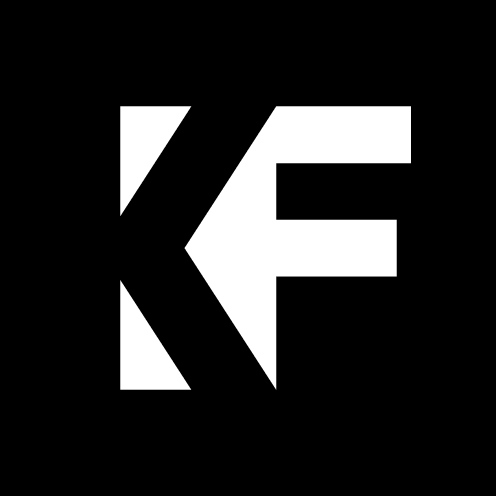 TV NewsCheck 9.17.19https://tvnewscheck.com/article/top-news/222396/local-news-initiative-gets-20m-investment/?utm_source=Listrak&utm_medium=Email&utm_term=Local+News+Initiative+Gets+%2420M+Investment&utm_campaign=What+Now+For+CBS+News+And+%e2%80%9860+Minutes%e2%80%99%3f